Пояснительная запискаОсновой является авторская программа А.Г. Мордковича для общеобразовательных учреждений.(Программы для общеобразовательных школ, гимназий, лицеев: Математика. 5-11 кл. /Сост. Г. М. Кузнецова, Н.Г.Миндюк. -4-е изд., стереотип.-М.: Дрофа, 2004. – 320 с. Стр 135.)Основным учебным пособием для обучающихся является: Мордкович А.Г. Алгебра. 8 кл.: В двух частях. Ч.1: Учебник для общеобразовательных учреждений. -  3-е изд. доработанное –М.: Мнемозина, 2001. – 223 с.: ил.Мордкович А.Г. и др. Алгебра. 8 кл.: В двух частях. Ч.2: Задачник для общеобразовательных учреждений/А.Г.Мордкович, Т.Н.Мишустина, Е.Е. Тульчинская. -3-е издание исправленное  – М.: Мнемозина, 2001. – 239 с.: илВыбранный учебник входит в логически завершенную линию алгебры А.Г.Мордковича и является логическим продолжением курса алгебры в 7 классе. Для обучения в 7-11 классах выбрана содержательная линия А.Г.Мордковича, рассчитанная на 5 лет. В восьмом классе реализуется второй год обучения. Учебным планом школы на 2010-11 учебный год  выделено 102 часа (3 часа в неделю). Автором учебника, А.Г.Мордкович, разработано тематическое планирование, рассчитанное на 3 часа в неделю. В связи с введением расширенного обучения математики в 8-м классе, изучение некоторых тем  было расширено. Это связано со сложностью материала или с  дополнительной отработкой некоторых тем.Целью изучения курса алгебры в 8 классе является  изучение квадратичной функции  и  её свойств, моделирующей равноускоренные процессы.
Задачи Выработать умение выполнять тождественные преобразования рациональных выражений.Расширить класс функций, свойства и графики которых известны учащимся; продолжить формирование представлений о таких фундаментальных  понятиях математики, какими являются понятия функции, её области определения, ограниченности. Непрерывности, наибольшего и наименьшего значений на заданном промежутке.Выработать умение выполнять несложные преобразования выражений, содержащих квадратный корень, изучить новую функцию .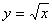 Навести определённый порядок в представлениях учащихся о действительных (рациональных и иррациональных) числахВыработать умение выполнять действия над степенями с любыми целыми показателями.Выработать  умения решать квадратные уравнения и уравнения, сводящиеся к квадратным, и применять их при решении задач.Выработать умения решать линейные и квадратные неравенства с одной переменной; познакомиться со свойствами монотонности функции.Особенностью курса является то, что он является продолжением курса алгебры, который базируется на функционально- графическом подходе. Это выражается в том, что какой бы класс функций, уравнений и выражений не изучался, построение материала практически всегда осуществляется по жёсткой схеме:
Функция – уравнения – преобразования.В соответствии с государственным образовательным стандартом после изучения курса алгебры 8-го класса реализуются следующие требования к уровню подготовки:Знать/ понимать: Существо понятия алгоритма; примеры алгоритмов;Как используются математические формулы, уравнения; примеры их применения при решении  математических и практических задач.Как математически определённые функции  могут описывать реальные зависимости; приводить примеры такого описания.Как  потребности практики  привели математическую науку к необходимости расширения понятия числа.Вероятностный характер многих закономерностей окружающего мира.Смысл идеализации, позволяющей решать задачи реальной действительности математическими методами, примеры ошибок, возникающих при идеализации.Уметь: Составлять буквенные выражения и формулы по условиям задач; осуществлять в выражениях и формулах числовые подстановки и выполнять соответствующие вычисления. Осуществлять подстановку одного выражения в другое; выражать из формул одну переменную через другую.Выполнять основные действия со степенями с  целыми показателями. С многочленами и с алгебраическими дробями; выполнять разложение многочленов на множители; выполнять тождественные преобразования рациональных выражений.Применять свойства арифметических квадратных корней для вычисления значений и преобразований числовых выражений, содержащих квадратные корни.Решать линейные, квадратные уравнения, системы двух линейных уравнений.Решать линейные и квадратные неравенства с одной переменной.Решать текстовые задачи алгебраическим методом, интерпретировать полученный результат, проводить отбор решений, исходя из формулировки задачи.Изображать числа точками на координатной прямой.Определять координаты точки плоскости, строить точки с заданными координатами;  изображать множество решений линейного неравенстваНаходить значения  функции, заданной формулой, таблицей, графиком по её аргументу;  находить значение аргумента по значению функции, заданной графиком или таблицей.Определять свойства функции по её графику; применять графические представления при решении уравнений, систем, неравенств.Описывать свойства изученных функций, строить их графики.Использовать приобретённые знания и умения в практической деятельности и повседневной жизни для: Выполнения расчётов по формулам, составления формул, выражающих зависимости между реальными величинами; нахождения нужной формулы в справочных материалах.Описания зависимостей  между физическими величинами соответствующими формулами при исследовании несложных практических ситуацийИнтерпретация графиков реальных зависимостей между величинами.Для оценки учебных достижений обучающихся используется: текущий контроль в виде проверочных работ и тестов;тематический контроль в виде  контрольных работ;итоговый контроль в виде контрольной работы и теста.Календарно- тематическое планирование по алгебре в  8 в классе по учебнику А.Г.Мордкович «Алгебра - 8». (3 часа в неделю)№ урокаТема учебного занятияЦели и задачиТип урокаДата по плануДата фактическиФорма контроляДомашнее заданиеПовторение (4 часа).Повторение (4 часа).Повторение (4 часа).Повторение (4 часа).Повторение (4 часа).Повторение (4 часа).Повторение (4 часа).Повторение (4 часа).1Числовые и алгебраические выражения.Повторить правила выполнения действий с обыкновенными и десятичными дробями, понятие и свойства степени, понятие процента, правила выполнения действий с одночленами и многочленами.Урок-практикумвзаимоконтрольсамоконтроль.№ 3,112Графики функций.Повторить понятия  координатной прямой и  координатной плоскости, симметрии; закрепить навык решения задач на  проценты и навык работы с  формулами сокращенного умножения; развивать умение строить графики на координатной плоскости.Урок-практикумвзаимоконтрольсамоконтроль№ 58,623Линейные уравнения и системы уравнений.Закрепить умение работать с  координатной плоскостью; повторить понятия уравнения, корней уравнения, системы уравнений; развивать умение решать уравнения, системы уравнений и задачи с их использованием.Урок-практикумвзаимоконтрольсамоконтроль№ 78(б,в), 79(б,в)4Обобщающий урок.Проверить умение уч-ся решать задания по повторенному материалу.Тестсамоконтроль№ 82,6,74.Глава I. Алгебраические дроби.(19 часов)Глава I. Алгебраические дроби.(19 часов)Глава I. Алгебраические дроби.(19 часов)Глава I. Алгебраические дроби.(19 часов)Глава I. Алгебраические дроби.(19 часов)Глава I. Алгебраические дроби.(19 часов)Глава I. Алгебраические дроби.(19 часов)Глава I. Алгебраические дроби.(19 часов)5Основные понятия.Анализ тестирования; ввести понятие алгебраической дроби и допустимых значений для дроби; формировать умение определять область допустимых значений для любой дроби. 1.Урок изложения новой темы.2. Индивид.работавзаимоконтрольтеория с.9-11, №1,3(б),9 6Основные понятия.Закрепить  понятие алгебраической дроби; объяснить составление матем. модели для задачи; развивать умение находить значения алгебраических дробей, находить область  допустимых значений для дробей; сформировать умение составлять  матем. модели для задач.1.Урок изложения новой темы.2. Индивид.работавзаимоконтрольтеория с.9-11, №23, 12,15 7Основное свойство алгебраической дроби. Повторить основное свойство дроби, рассмотреть это свойство для алгебраических дробей; формировать умение самостоятельно работать с книгой, сокращать дроби и приводить их к общему знаменателю.Обучающая с/р, изложение  новой темы.взаимоконтрольтеория с.12-15, №34(а-в),38,458Основное свойство алгебраической дроби.Закрепить умения применять основное свойство алгебраической дроби; проверить умение  сокращать дроби и приводить их к общему знаменателю.Урок-практикумС/р.взаимоконтроль№ 47,50,55,64 (выборочно)9Сложение и вычитание алгебраических дробей с одинаковыми знаменателями.Анализ с/р; повторить правила сложения и вычитания числовых дробей с одинаковыми знаменателями; объяснить правила сложения и вычитания алгебраических дробей с одинаковыми знаменателями; формировать умение выполнять действия сложения и вычитания с алгебраическими дробями. Урок изложения новой темы.взаимоконтрольсамоконтрольтеория с.15-17, № 75,79,82 (выборочно)10Сложение и вычитание алгебраических дробей с одинаковыми знаменателямиПовторить правила сложения и вычитания алгебраических дробей с одинаковыми знаменателями; развивать умение  выполнять действия с алгебраическими дробями; рассмотреть более сложные задания на сложение и вычитание алгебраических дробей.Урок-практикумИндивидуальная работасамоконтроль№88,89,95,10(выборочно)11Сложение и вычитание алгебраических дробей с разными знаменателями.Закрепить правила сложения и вычитания алгебраических дробей с одинаковыми знаменателями; объяснить правила сложения и вычитания алгебраических дробей с разными знаменателями; формировать умение выполнять действия с алгебраическими дробями.Урок изложения новой темы.взаимоконтрольТеория стр.17-23,№ 113,121,12412Сложение и вычитание алгебраических дробей с разными знаменателями.Закрепить умение  складывать и вычитать алгебраические дроби с разными знаменателями; рассмотреть решение заданий различной сложности с выполнением действий сложения и вычитанияОбучающая с/р.самоконтроль№130,141,14713Сложение и вычитание алгебраических дробей с разными знаменателями.Повторить правила сложения и вычитания алгебраических дробей с разными знаменателями; проверить умение уч-ся складывать и вычитать  алгебраические дроби.Урок актуализации знаний.взаимоконтроль№ 153,163,168, 170 (выборочно)14Контрольная работа № 1             по теме   «Сложение и вычитание дробей».Проверить уровень умений и навыков учащихся по теме.Урок проверки знанийвнешний контроль15Умножение и деление алгебраических дробей.  Анализ к/р; повторить правила  умножения и деления числовых дробей; объяснить правила  умножения и деления алгебраических дробей.Урок изложения новой темы.взаимоконтрольтеория с.23-26, № 173,177,18216Умножение и деление алгебраических дробей.  Возведение алгебраической дроби в степень.Закрепить правила  умножения и деления алгебраических дробей; повторить свойства степени и объяснить правила  возведения в степень  алгебраической дроби; развивать умения выполнять действия с алгебраическими дробями; рассмотреть задания различного уровня сложности. Индивидуальная работасамоконтроль№202,204,20717Умножение и деление алгебраических дробей.  Возведение алгебраической дроби в степень.Повторить правило возведения в степень  алгебраической дроби; развивать умение выполнять действия с алгебраическими дробями; рассмотреть сложные задания на сокращение дробей и выполнение действий с алгебраическими дробями; проверить умение уч-ся  умножать и делить  алгебраические дроби.  Урок актуализации знаний.взаимоконтроль№ 190,200,20818Преобразование рациональных выражений.Объяснить правила преобразования  рациональных выражений; развивать умение упрощать выражения, доказывать тождества.Урок изложения новой темы.взаимоконтрольтеория с.26-29,         № 216,21919Преобразование рациональных выражений.Повторить правила выполнения всех действий с обыкновенными дробями, правила преобразования  рациональных выражений, развивать умение упрощать выражения и доказывать тождества.С/р.взаимоконтроль№ 224(б,в)20Первые представления о рациональных уравнений.Анализ с/р; повторить правила решения линейных уравнений; объяснить правила решения  рациональных уравнений; формировать умение решать уравнения.Урок изложения новой темы.взаимоконтроль№242,246,25121Решение рациональных уравнений.Повторить правила  решения линейных и  рациональных уравнений; развивать  умение решать уравнения.Индив.работа244,262,25422Подготовка к контрольной работе.Систематизировать и обобщить знания о выполнении действий с алгебраическими дробями, решении уравнений и задач.Урок-практикумВзаимоконтроль самоконтроль№150,192,227,259,257 (выборочно)23Контрольная работа № 2                по теме «Алгебраические дроби».Проверить уровень знаний и умений учащихся по теме «Алгебраические дроби».Урок проверки знанийвнешний контрольГлава II. Квадратичная функция. Функция. (14 часов)Глава II. Квадратичная функция. Функция. (14 часов)Глава II. Квадратичная функция. Функция. (14 часов)Глава II. Квадратичная функция. Функция. (14 часов)Глава II. Квадратичная функция. Функция. (14 часов)Глава II. Квадратичная функция. Функция. (14 часов)Глава II. Квадратичная функция. Функция. (14 часов)Глава II. Квадратичная функция. Функция. (14 часов)24Функция у= kx2, её свойства и график.Анализ к/р; вспомнить свойства функций у= kx +b и  у= x2 ,их графики; объяснить свойства функции  у= kx2 и показать построение графика данной функции; формировать умение строить графики функций  у= kx +b и  у= kx2, и по графику определять свойства данных функций.Урок изложения новой темы.взаимоконтрольтеория с.33-42,         № 273(г),272, 295, 296,297 (выборочно)25Функция у= kx2, её свойства и график.Закрепить знания о свойствах функции вида  у= kx2  и умение строить ее график; ввести правила решения уравнений графическим способом; показать способ построения графиков функций, заданных несколькими условиями; развивать умение строить графики известных функций.С/р,урок-практикумвзаимоконтрольсамоконтрольтеория с.43-47,№302(б),304, 32726Функция , её свойства и график.Повторить алгоритм графического решения уравнений и систем уравнений; ввести понятие гиперболы; показать правила построения графика функции и рассмотреть свойства данной функции; развивать умение строить графики известных функций; формировать умение строить  графики функций вида .Индивид. работаУрок изложения новой темы.взаимоконтрольтеория с.47-55, №360(а),361(а), 362,363 (выборочно)27Функция , её свойства и график.Закрепить знания о свойствах функции  и умение строить график данной функции; вспомнить  ввести правила решения уравнений графическим способом; проверить умение строить графики функций, решать уравнения и системы уравнений.Урок-практикум, с/рвзаимоконтрольТеория стр.55-57, №368(бв), 372(бг)28 Как построить график функции y=f(x+l), если известен график функции y=f(x).Анализ с/р; повторить правила построения гиперболы и параболы; объяснить правила построения  графика функции y=f(x+l), если известен график функции y=f(x); развивать умение строить графики различных функций.Урок изложения новой темы.взаимоконтрольтеория с.58-60, №393,399, 404(а)29Как  построить график функции y=f(x)+m, если известен график функции y=f(x).Повторить правила построения  графика функции y=f(x+l), если известен график функции y=f(x); объяснить  правило построения   графика функции  y=f(x)+m, если известен график функции y=f(x); формировать умение строить графики различных функций.Урок изложения новой темы.взаимоконтрольтеория с.60-65, №420,423,43230Как построить график функции y=f(x+l)+m, если известен график функции y=f(x).Повторить правила построения  графика функции y=f(x+l), если известен график функции; объяснить правило построения   графика функции y=f(x+l)+m, если известен график функции y=f(x); формировать умение строить  различных функций.Урок изложения новой темы.Индивид. работа.взаимоконтрольтеория с.66-68, №444,446,453 (выборочно)31Как построить график функции y=f(x+l)+m, если известен график функции y=f(x).Закрепить умение строить график функции y=f(x+l)+m, если известен график функции y=f(x); повторить правило выделения полного квадрата двучлена; проверить умение строить графики различных функции с помощью шаблонов.Урок-практикумС/р.взаимоконтроль№452,455,45832Функция y = ax2+bx+c , её свойства и график.Анализ с/р; ввести алгоритм  построения  графика функции  y = ax2+bx+c; рассмотреть  свойства данной  функции;  формировать умение строить график  данной  функции.Урок изложения новой темы. С/рвзаимоконтрольТеория стр.70-76, №469,47133Функция y = ax2+bx+c , её свойства и график.Повторить правила построения  графика функции                   y =ax2+bx+c; рассмотреть свойства данной функции; развивать умение строить график квадратичной функции.  Урок-практикумвзаимоконтроль№476,481(б,в),489,34Графическое решение квадратных уравнений.Закрепить умение строить графики различных функций; формировать умение решать квадратные уравнения графическим способом.Обучающая с/р, изложение  новой темы.взаимоконтроль№508,506,515 (выборочно)35Графическое решение квадратных уравнений.Развивать умение  строить графики различных функций и  решать квадратные уравнения графическим способом.Урок-практикумвзаимоконтроль№517,522,512, 52336Контрольная работа № 3             по теме « Квадратичная функция. Функция».Проверить уровень знаний и умений учащихся по теме.Урок проверки знанийвнешний контрольГлава III. Функция. Свойства квадратного корня (12 часов).Глава III. Функция. Свойства квадратного корня (12 часов).Глава III. Функция. Свойства квадратного корня (12 часов).Глава III. Функция. Свойства квадратного корня (12 часов).Глава III. Функция. Свойства квадратного корня (12 часов).Глава III. Функция. Свойства квадратного корня (12 часов).Глава III. Функция. Свойства квадратного корня (12 часов).Глава III. Функция. Свойства квадратного корня (12 часов).37Понятие квадратного корня из неотрицательного числа.Анализ к/р; ввести понятие квадратного корня, рассмотреть правила вычисления  квадратного корня из неотрицательного числа; формировать умение  вычислять  квадратный корень из чисел и выражений.Урок изложения новой темы.взаимоконтрольтеория с.83-92,         № 528,531,534, 543 (выборочно)38Понятие квадратного корня из неотрицательного числа.Повторить понятие квадратного корня и  правила его вычисления; развивать умение  вычислять  квадратный корень; формировать умение решать уравнения.Урок-практикумсамоконтроль№543,570,548 (выборочно)39Функция . Её свойства и график.Закрепить умение  вычислять  квадратный  корень из чисел;  ввести функциюи показать правила построения  графика  данной  функции; ввести понятие выпуклости и области значений; повторить правила построения графика функции  y=f(x+l)+m, если известен график функции y=f(x); формировать умение   строить графики функций вида  ,и по графику определять свойства функций.Обучающая с/р Изложение  новой темы.взаимоконтрольтеория с.92-100, №590,575, 578,57940Функция . Её свойства и график.Повторить свойства функции , закрепить умение строить график  данной  функции; рассмотреть решение заданий различного уровня сложности; развивать умение  строить графики    функций вида  и решать уравнения графическим способом.Индивид.работаС/р.самоконтроль№ 585(бв),595, 59841Свойства квадратных корней.Анализ с/р; доказать свойства квадратных корней и показать их применение; формировать умение  вычислять квадратные корни, используя их свойства.Урок изложения новой темы.взаимоконтрольтеория с.100-106, №601,603, 609,61642Свойства квадратных корней.Повторить свойства квадратных корней; развивать умение пользоваться свойствами квадратных корней.Урок-практикумвзаимоконтроль№611,619,625, 628 (выборочно)43Преобразование выражений, содержащих операцию извлечения квадратного корня.Повторить свойства  квадратных корней; объяснить правила вынесения множителя из-под знака корня, внесения множителя под знак корня, преобразование подобных членов; рассмотреть примеры на  преобразование различной сложности; развивать умение пользоваться свойствами  квадратных корней.Урок изложения новой темы.Урок-практикумвзаимоконтрольсамоконтроль стр.106-111,  № 636,647,653, 657(выбор.)44Преобразование выражений, содержащих операцию извлечения квадратного корня.Повторить свойства  квадратных корней; рассмотреть решение уравнений и преобразование выражений; развивать умение пользоваться свойствами  квадратных корней.Обучающая с/рУрок-практикумвзаимоконтрольсамоконтроль№ 659,665,671, 676(выбор.)45Преобразование выражений, содержащих операцию извлечения квадратного корня.Рассмотреть преобразование выражений, содержащих квадратный корень, с использованием формул сокращенного умножения; вывести правило избавления от иррациональности в знаменателе; рассмотреть примеры на преобразование различного уровня сложности; развивать умение пользоваться свойствами  квадратных корней.Индивид.работаАктуализация знанийвзаимоконтрольсамоконтроль№683,686,71446Преобразование выражений, содержащих операцию извлечения квадратного корня.Вывести алгоритм упрощения сложных выражений; рассмотреть примеры на преобразование выражений различной сложности; развивать умение упрощать выражения.Урок изложения новой темы.Урок-практикумвзаимоконтроль№706,713,726, 730 (выбор.)47Подготовка к контрольной работе.Повторить понятие  квадратного корня и его свойства; развивать умение упрощать выражения, вычислять  квадратные  корни, решать уравнения.Урок повторениясамоконтроль№560,667,685, 718,73148Контрольная работа №4              по теме  «Функция. Свойства квадратного корня».Проверить уровень знаний и умений учащихся по теме.Урок проверки знанийвнешний контрольГлава IV. Квадратные уравнения. (22 часа)Глава IV. Квадратные уравнения. (22 часа)Глава IV. Квадратные уравнения. (22 часа)Глава IV. Квадратные уравнения. (22 часа)Глава IV. Квадратные уравнения. (22 часа)Глава IV. Квадратные уравнения. (22 часа)Глава IV. Квадратные уравнения. (22 часа)49Основные понятия квадратного уравнения. Анализ к/р; ввести понятие квадратного уравнения, корня  квадратного уравнения; показать решения  квадратных  уравнений; формировать умение решать  квадратные  уравнения.Урок изложения новой темы.Урок-практикумвзаимоконтрольтеория с.112-119, №767,771, 778,780 50Основные понятия.Повторить понятие квадратного уравнения, корня  квадратного уравнения; рассмотреть решение уравнений различного уровня сложности; развивать у уч-ся умение решать  квадратные  уравнения.Индивид.работаС/р.взаимоконтрольсамоконтроль№782,787,79451Основные понятия.Повторить понятие квадратного уравнения, корня  квадратного уравнения, правила решения неполных квадратных уравнений, развивать умение решать уравнения различного уровня сложности; проверить знания уч-ся по теме «квадратные уравнения».Урок-практикумС/р.взаимоконтрольсамоконтроль№791,793,800, 799(ав)52Формулы корней квадратного уравнения.Анализ с/р; показать способ решения полных  квадратных  уравнений с использованием  формулы корней квадратного уравнения;  формировать умение решать  квадратные  уравнения.Урок изложения новой темы.Урок-практикумвзаимоконтрольтеория с.120-129, №805,808, 81353Формулы корней квадратного уравнения.Повторить алгоритм решения полных квадратных уравнений, понятие смысл дискриминанта; показать правила оформления решения задач с помощью квадратных уравнений; развивать умение решать  квадратные  уравнения.Актуализация знаний С/р.взаимоконтрольсамоконтроль№816,824,82954Формулы корней квадратного уравнения.Рассмотреть решение квадратных уравнений различного уровня сложности; развивать умение решать  квадратные  уравнения.Обучающая с/р.Актуализация знанийвзаимоконтроль№ 833,838(бв), 84355Формулы корней квадратного уравнения.Закрепить умение решать  квадратные  уравнения;  рассмотреть различные задания , решающиеся с помощью  квадратного  уравнения; проверить  умение учащихся решать полные и неполные квадратные уравнения.Актуализация знаний С/р.взаимоконтроль№ 810,846,84056Рациональные уравнения.Анализ с/р; повторить понятие  алгебраической дроби; выработать алгоритм решения рациональных уравнений; формировать умение решать  рациональные  уравнения.Урок изложения новой темы.взаимоконтрольСтр.129-135   № 851,855,85857Рациональные уравнения.Повторить алгоритм решения  рациональных уравнений; рассмотреть решение биквадратных уравнений и уравнения, решаемые с помощью замены переменной.Урок-практикумвзаимоконтроль№ 866,868,87158Рациональные уравнения как математические модели реальных ситуаций.Закрепить умение решать  рациональные уравнения различной сложности; объяснить правила оформления решения задач, решающих с помощью рациональных уравнений; формировать умение решать и оформлять задачи.  Обучающая с/р.Урок изложения новой темы.взаимоконтрольсамоконтрольСтр.135-147,  № 864,882, 885, 890(выбор.)59Рациональные уравнения как математические модели реальных ситуаций.Развивать умение решать и оформлять задачи.Урок-практикумвзаимоконтроль№ 892,898,90460Рациональные уравнения как математические модели реальных ситуаций.Рассмотреть решение задач различной сложности; проверить умение учеников решать рациональные уравнения и задачи.Обучающая с/рвзаимоконтрольсамоконтроль№900,912,919, 935(выбор.)61Еще одна формула корней квадратного уравнения.Анализ с/р; вывести формулы для решения квадратных уравнений с четным вторым коэффициентом; развивать  умение решать  квадратные  уравнения, используя различные формулы.Урок изложения новой темы.взаимоконтроль№ 936,939,944, 94762Еще одна формула корней квадратного уравнения.Повторить формулы для решения  квадратных уравнений; рассмотреть решение квадратных  уравнений различного уровня сложности, с помощью разных формул;  развивать  умение решать  квадратные  уравнения и задачи с их применением.Урок-практикумвзаимоконтрольсамоконтроль№ 943,953(в,г), 954.63Теорема Виета.Повторить формулы для решения квадратных уравнений; доказать теорему  Виета, показать ее применение; рассмотреть различные задания на применение теоремы  Виета; сформировать умение использовать эту теорему.Урок изложения новой темы.взаимоконтрольсамоконтроль№ 960,964,967, 97164Теорема Виета.Повторить теорему  Виета; объяснить правила разложения многочленов на множители; развивать умение решать  квадратные  уравнения различными способами, формировать умение раскладывать многочлены на множители, сокращать дроби.Индивид.работаУрок закрепления.взаимоконтроль№ 973,977,997, 100665Теорема Виета.Повторить правила разложения многочленов на множители; развивать умение решать  квадратные  уравнения различными способами, раскладывать многочлены на множители, сокращать дроби.С/р.взаимоконтрольсамоконтроль№ 982,984,992, 98766Иррациональные уравнения.Анализ с/р; ввести понятие иррациональных уравнений, равносильных уравнений; объяснить правило решения  иррациональных уравнений и показать оформление решения; формировать умение решать  иррациональные уравнения.Урок изложения новой темы.взаимоконтроль№1011,1017, 1021 67Иррациональные уравнения.Повторить правила  решения  иррациональных уравнений; рассмотреть  решение  иррациональных уравнений различного уровня сложности;  развивать умение решать  иррациональные уравнения.Урок-практикумИндивид.работавзаимоконтроль№1024,1028, 1031(бв)68Тестирование.Выявить пробелы в знаниях по теме «Квадратные уравнения».Индивид.работавнешний контроль№ 815,923,99669Подготовка к контрольной работе.Повторить понятие квадратного уравнения; повторить различные способы решения квадратных, рациональных и  иррациональных уравнений.Урок повторениявзаимоконтрольсамоконтроль№779,857,909, 100970Контрольная работа № 5  по теме «Квадратные уравнения».Проверить уровень знаний и умений учащихся по теме.Урок проверки знанийвнешний контрольГлава V. Действительные числа. (11 часов)Глава V. Действительные числа. (11 часов)Глава V. Действительные числа. (11 часов)Глава V. Действительные числа. (11 часов)Глава V. Действительные числа. (11 часов)Глава V. Действительные числа. (11 часов)Глава V. Действительные числа. (11 часов)71Множество рациональных чисел. Анализ к/р; ввести понятие множества натуральных, действительных, рациональных чисел; формировать умение различать множества чисел.Урок изложения новой темы.взаимоконтрольтеория с.164-169, №1038, 1042,104972Иррациональные числа.Повторить понятие натуральных, целых и рациональных чисел; закрепить умение переводить периодические дроби в обыкновенные дроби; ввести понятие  иррациональных чисел; развивать умение различать множества чисел.Урок изложения новой темы.взаимоконтрольтеория с.170-173, №1066,1070, 1075.73Множество действительных чисел.Повторить понятие натуральных, целых, рациональных и иррациональных чисел; ввести понятие и обозначение множества действительных чисел.Урок изложения новой темы. С/р.взаимоконтрольтеория с.173-177, №1086,1098, 1100.74Модуль действительного числа.Анализ с/р; ввести понятие модуля действительного числа, рассмотреть свойства и разъяснить геометрический смысл модуля. Ввести функцию у= правила построения графиков, содержащих  функцию у=и оформления уравнений, содержащих модуль; формировать умение работать с модулем.Урок изложения новой темы.взаимоконтрольТеория стр.177-181, №1110, 1113, 1116,112175Модуль действительного числа.Повторить понятие модуля, правила построения графиков, содержащих  функцию у=и оформления уравнений, содержащих модуль; рассмотреть свойство модуля  и его значение для упрощения выражений; развивать умение работать с модулем.Урок-практикумвзаимоконтрольсамоконтрольтеория с.182-183, №1117,1125, 1131,1147 (выброчно)76Приближённые значения действительных чисел.Повторить свойства модуля; правила приближённого вычисления; формировать умение приближенно находить значения выражений.Обучающая с/р. Изложения новой темы.взаимоконтрольтеория с.184-188, №1159,1163, 1165,1166(б,в)77Степень с отрицательным целым показателем.Повторить понятие свойства степени с натуральным показателем; ввести понятие и свойства степени с  отрицательным целым показателем; формировать умение работать со степенями с целым показателем.Урок изложения новой темы.взаимоконтроль№1182,1184, 1186, 118978Степень с отрицательным целым показателем.Повторить свойства степени с отрицательным целым показателем; формировать умение работать с различными степенями.Урок-практикум Урок изложения новой темы.взаимоконтрольсамоконтроль№1172,1174, 1177, 117979Стандартный вид числа.Повторить свойства степени с отрицательным показателем; ввести понятие стандартного вида числа; показать правила преобразования числа в  стандартный вид; формировать умение приводить число к стандартному виду.Урок изложения новой темы. С/р.взаимоконтрольтеория с.188-191, №1172, 1174,1177.80Подготовка к контрольной работе.Анализ с/р; повторить и закрепить пройденный материал; провести подготовку к к/р.Урок повторения Тествзаимоконтроль самоконтроль№1061,1104, 114681Контрольная работа № 6 по теме «Действительные числа».Проверить уровень знаний и умений учащихся по теме.Урок проверки знанийвнешний контрольГлава VI. Неравенства. (13 часов)Глава VI. Неравенства. (13 часов)Глава VI. Неравенства. (13 часов)Глава VI. Неравенства. (13 часов)Глава VI. Неравенства. (13 часов)Глава VI. Неравенства. (13 часов)Глава VI. Неравенства. (13 часов)82Свойства числовых неравенств.Анализ к/р; ввести свойства неравенства; формировать умение сравнивать числа и выражения, а так же умение пользоваться свойствами неравенств.Урок изложения новой темы.взаимоконтрольсамоконтрольТеория стр.195-204, №1214, 2116,129283Свойства числовых неравенств.Повторить свойства неравенства; развивать умение сравнивать числа и выражения, пользоваться свойствами неравенств.Урок-практикумвзаимоконтроль самоконтроль№ 1233,1236, 125484Свойства числовых неравенств.Повторить свойства неравенства; развивать умение сравнивать числа и выражения, а так же умение  пользоваться свойствами неравенств для решения различных заданий.Актуализация знаний. С/р.взаимоконтроль самоконтроль№ 1259,127685Решение линейных неравенств.Анализ с/р; объяснить правило решения и оформления  линейных неравенств; формировать умение решать линейные неравенства.Урок изложения новой темы.взаимоконтрольсамоконтрольТеория с.204-207,№1281, 1283,1286.86Решение линейных неравенств.Повторить правила решения  линейных неравенств; рассмотреть решение  линейных неравенств различного уровня сложности; развивать умение решать неравенства и показывать решение на координатной прямой.Индивид.работа.               Урок-практикумвзаимоконтрольсамоконтроль№1294,1296, 1300,1304 87Решение линейных неравенств.Рассмотреть решение  линейных неравенств различного уровня сложности, а также решение задач, с помощью неравенств; развивать умение решать  линейные неравенства.Индивид.работа.С/р.взаимоконтрольсамоконтроль№1309,1314, 131988Решение квадратных неравенств.Анализ с/р; повторить алгоритмы построения параболы, правила  решение квадратных неравенств;  формировать умение решать различные  неравенства.Урок изложения новой темы. Урок-практикумвзаимоконтрольсамоконтрольТеория с.207-214, №1327, 1328, 133189Решение квадратных неравенств.Рассмотреть решение квадратных неравенств различного уровня сложности; развивать умение решать неравенства различными способами.Урок-практикумвзаимоконтрольсамоконтроль№1335,1339, 1341,135190Решение линейных  и квадратных неравенств.Закрепить  умение решать  различные  неравенства;  рассмотреть решение различных заданий, с использованием квадратных неравенств; проверить умение учеников   решать неравенства.Индивид.работа.С/р.взаимоконтроль№1348,1361, 1364,1369 (выборочно)91Исследование функции на монотонность.Анализ с/р; повторить изученные функции; ввести понятие убывающей и возрастающей функций; формировать умение определять какой ( убывающей или  возрастающей) является функция.Урок изложения новой темы. Урок-практикумвзаимоконтрольТеория с.214-221, № 1378-1382 (выборочно)92Исследование функции на монотонность.Повторить понятие  убывающей и возрастающей функций; развивать умение формулировать свойства сложных функций.Урок-практикумвзаимоконтроль№1383,1387, 138993Подготовка к контрольной работе.Повторить понятие неравенства, виды неравенств, способы решения различных неравенств.Урок повторенияТестсамоконтроль№1365(б,в), 1301,1337,138594Контрольная работа № 7 по теме «Неравенства».Проверить уровень знаний и умений учащихся по теме.Урок проверки знанийвнешний контрольГлава VII. Повторение (9 часов).Глава VII. Повторение (9 часов).Глава VII. Повторение (9 часов).Глава VII. Повторение (9 часов).Глава VII. Повторение (9 часов).Глава VII. Повторение (9 часов).Глава VII. Повторение (9 часов).95Алгебраические дроби.Анализ к/р; повторить правила выполнения действий с алгебраическими дробями; рассмотреть примеры на упрощение выражений различной сложности. Урок повторениявзаимоконтроль самоконтрольПодготовить задания для групп.96Решение уравнений.Повторить правила решения линейных, квадратных, рациональных, иррациональных уравнений; развивать умение решать различные уравнения.Урок-практикумсамоконтрольПодготовить задания для групп.97Решение неравенств.Повторить понятие неравенства, его свойства; развивать умение решать различные неравенства.Урок-практикумвзаимоконтроль самоконтрольПодготовить задания для групп.98-101Решение задач. Повторить правила решения задач с помощью уравнений или неравенств; развивать умение решать задачи различного уровня сложности.Урок-практикумвзаимоконтрольсамоконтрольПодготовить задания для групп.102-103Итоговая контрольная работа по теме «Повторение».Проверить знания и умения учащихся по курсу 8-го класса.Урок проверки знанийвнешний контроль104Повторение.Провести анализ к/р; рассмотреть решение заданий, различного уровня сложности и проверяющие умения: вычислять различные числовые выражения, выполнять действия с алгебраическими дробями, решать неравенства и уравнения, выполнять построение графиков.Урок проверки знанийвзаимоконтрольсамоконтрольПодготовить задания для групп.105Подведение итогов за год.Проанализировать результаты оценок за год, ответить на вопросы уч-ся.